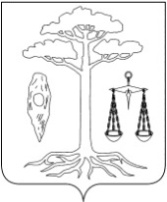 СОВЕТТЕЙКОВСКОГО МУНИЦИПАЛЬНОГО РАЙОНАшестого созыва Р Е Ш Е Н И Еот 23.11.2016 г. № 112-рг. ТейковоО  внесении   изменений   и   дополнений в   решение Совета Тейковского муниципального района от  16.12.2015 г. № 45-р  «О бюджете Тейковского муниципального  района на  2016  год»             В соответствии с Бюджетным кодексом РФ, Федеральным Законом от  06.10.2003 г. № 131-ФЗ «Об общих принципах организации местного самоуправления в Российской Федерации», Уставом Тейковского муниципального районаСовет Тейковского муниципального района РЕШИЛ:1. Внести в решение Совета Тейковского муниципального района от 16.12.2015 г. № 45-р «О бюджете Тейковского муниципального района на 2016 год» следующие изменения и дополнения:1.1. В пункте 1 решения:         - в  абзаце втором цифры «152646» заменить цифрами «153135,2»;- в абзаце третьем цифры «156169,9» заменить цифрами «156659,1».         1.2. В пункте 4 решения:           - в абзаце втором цифры «127254,8» заменить цифрами «127019,7».2. В пункте 13 решения цифры «3065,5» заменить цифрами «4135,5».3. В пункте 19 решения:- в абзаце первом цифры «3167,9» заменить цифрами «3569,3».4. Приложение 2 к решению изложить в новой редакции согласно приложению 1.5. Приложение 4 к решению изложить в новой редакции согласно приложению 2.  6. Приложение 6 к решению изложить в новой редакции согласно приложению 3.     7. Приложение 7 к решению изложить в новой редакции согласно приложению 4.        8. Приложение 8 к решению изложить в новой редакции согласно приложению 5.9. Приложение 11 к решению изложить в новой редакции согласно приложению 6.Глава Тейковскогомуниципального района                              	       С.А. Семенова 